MISSION PLANMISSION PLANMISSION PLANMISSION PLANFLIGHT ID20230826N1STORMAL08/FranklinMISSION IDWC08A TAIL NUMBER(NOAA-49)TASKINGHRDPLANNED PATTERN(Circumnavigation)MISSION SUMMARYMISSION SUMMARYMISSION SUMMARYMISSION SUMMARYTAKEOFF [UTC]1344LANDING [UTC]2054TAKEOFF LOCATIONLakelandLANDING LOCATIONLakelandFLIGHT TIME7.2BLOCK TIME7.4TOTAL REAL-TIME RADAR ANALYSES(Transmitted) 3 (3)TOTAL DROPSONDES Deployed (Transmitted) 32 (29) 1 ob sent 2xOCEAN EXPENDABLES (Type)n/asUAS (Type)n/aAPHEX EXPERIMENTS / MODULESExact name of the Experiment in the HFP Plan; identify relevant experiments / module even if not a research taskingExact name of the Experiment in the HFP Plan; identify relevant experiments / module even if not a research taskingExact name of the Experiment in the HFP Plan; identify relevant experiments / module even if not a research taskingHRD CREW MANIFESTHRD CREW MANIFESTHRD CREW MANIFESTHRD CREW MANIFESTLPS ONBOARDn/aLPS GROUNDKaplanTDR ONBOARDn/aTDR GROUNDAlveyASPEN ONBOARDAOC FDASPEN GROUNDn/aNESDIS SCIENTISTSn/an/an/aGUESTS (Affiliation)n/an/an/aAOC CREW MANIFESTAOC CREW MANIFESTAOC CREW MANIFESTAOC CREW MANIFESTPILOTSde Triquet/Varwig/Bhatnagar de Triquet/Varwig/Bhatnagar de Triquet/Varwig/Bhatnagar NAVIGATORn/an/an/aFLIGHT ENGINEERSn/an/an/aFLIGHT DIRECTORHenning/de SoloHenning/de SoloHenning/de SoloDATA TECHNICIANDefeoDefeoDefeoAVAPSDykeman/PaulDykeman/PaulDykeman/PaulPRE-FLIGHTPRE-FLIGHT Flight Plan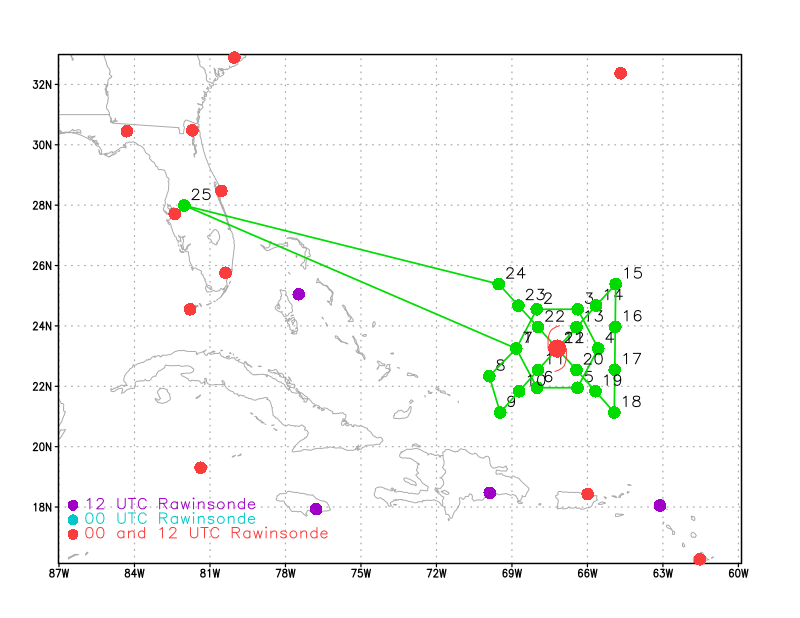 Circumnavigation with Figure 4 around Franklin.Expendable DistributionEqually spaced drops with a few midpoint drops on the west and southwest side of the system.Preflight Weather Briefing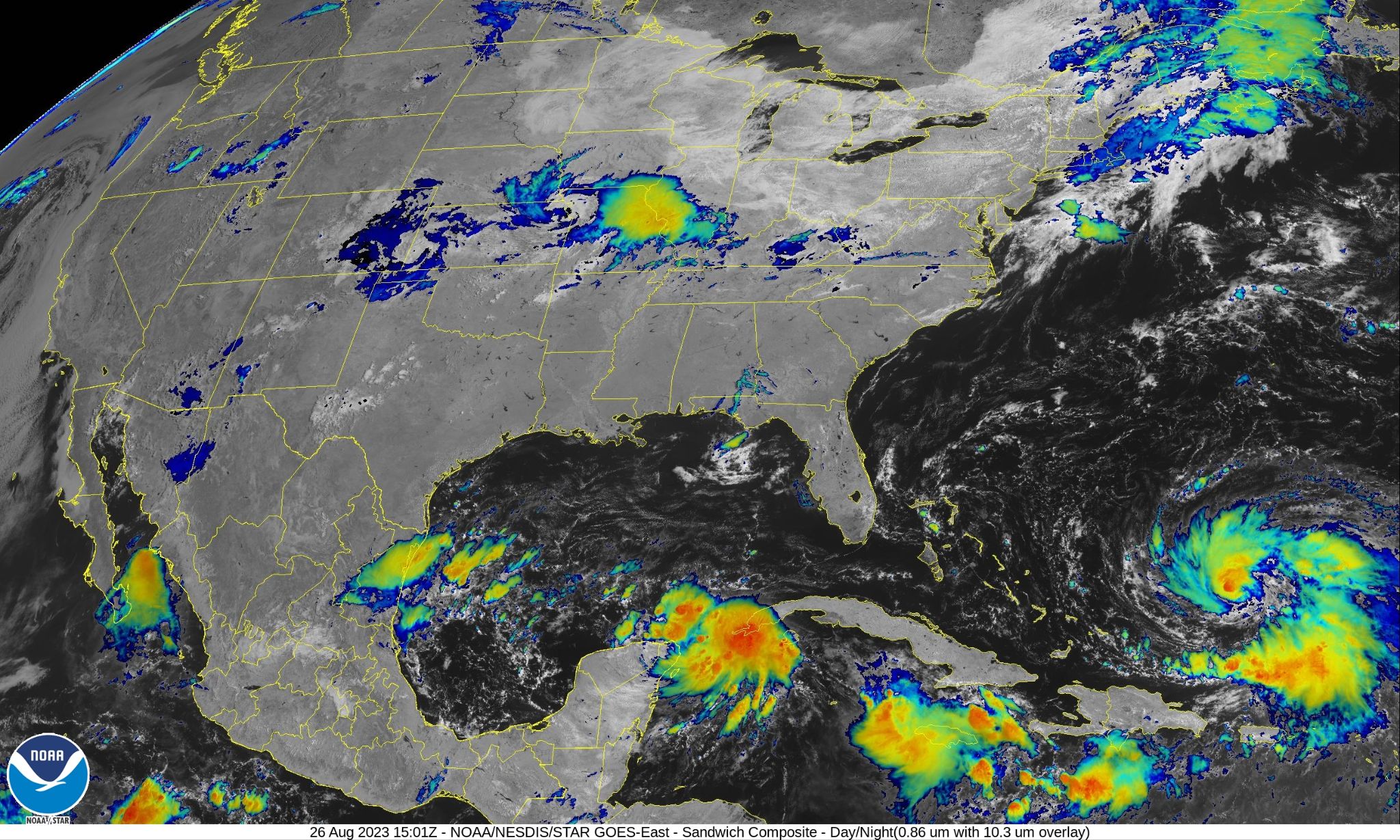 NHC 11 AM advisory:  Position: 23.5 N 66.7 W                                   Intensity: 65 kt 989 mb                                   Heading: NNW 7 mph.Franklin is getting better organized with convection increasing on the west and northwest side. There is an upper-level low to the west southwest  of Franklin that has been imparting a bit of southwest shear that is forecast to move southwest providing a much more favorable environment for Franklin to intensify over the next couple of days perhaps rapidly.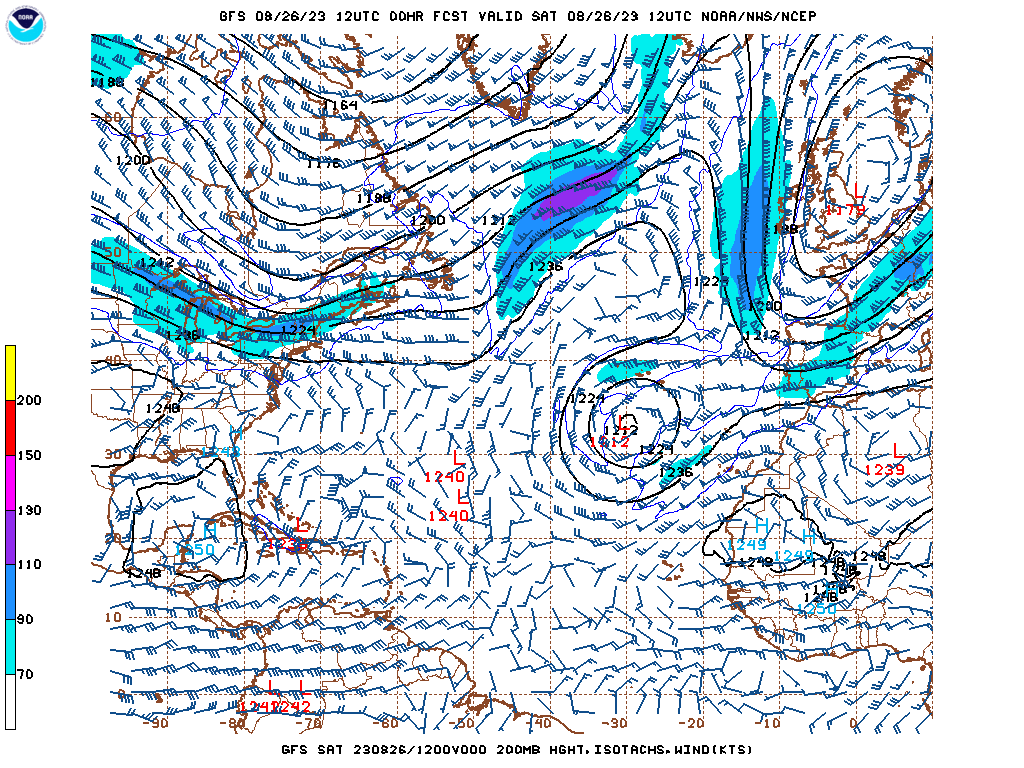 GFS 200 mb analysis 230826 1200 UTC. Note upper-level low to west-southwest of Franklin.[Copy in GIF of recent (~6 hr) satellite loops (https://www.star.nesdis.noaa.gov/GOES/index.php)]Instrument NotesInstruments working as expectedIN-FLIGHTIN-FLIGHTTime [UTC]Event1344Take-off from Lakeland1534Drop 1/Ob1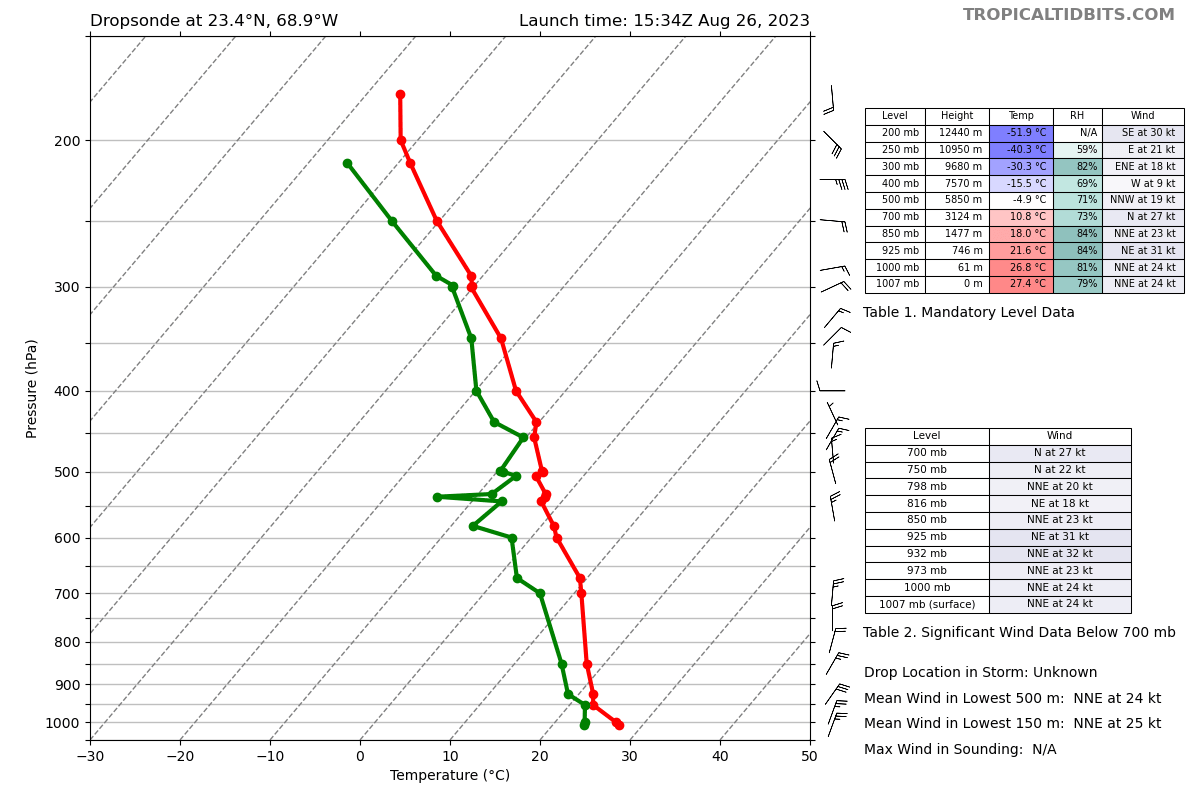 1546Drop 2/Obs 21553Drop3/Obs 3 Intermediate drop requested between drops 2 and 3 (Kelly Ryan)1555Having some difficulty running real-time TDR script. TDR is working and data is being collected though.          1558Drop 4/Obs 4         1610Drop 5/obs 51623Drop 6/Obs 61629Drop 7/Obs 71635Drop8/obs 81640Drop 9/obs 9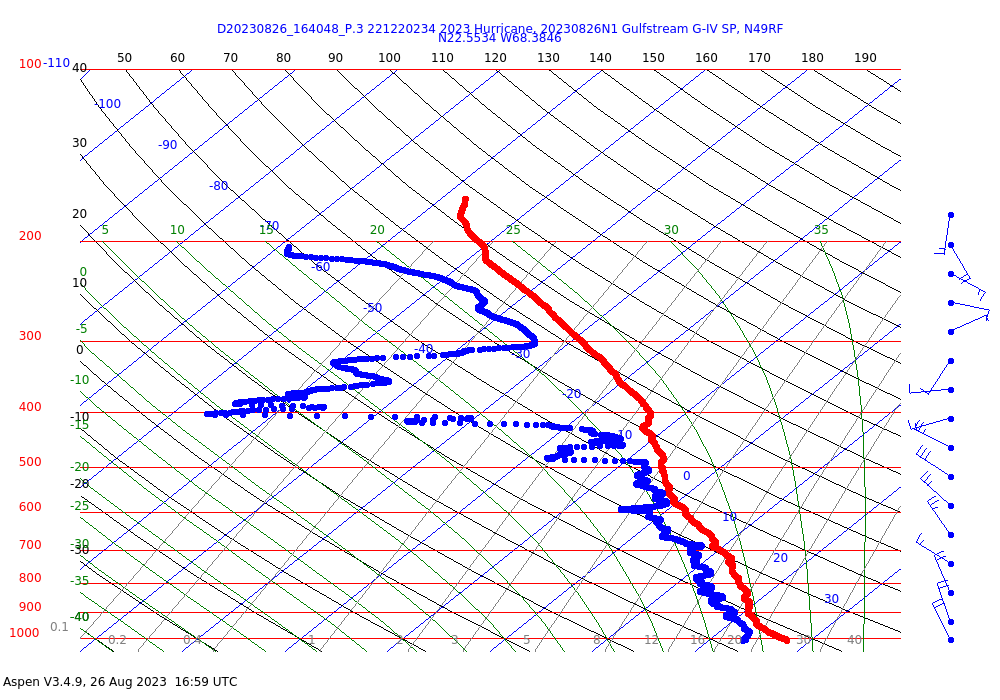 Note cyclonic circulation and drier air near 300 mb likely reflection of upper-level low to the system's west.1646Drop 10/obs 101657Drop 11/obs 111702Drop 12/obs 121706Drop 13/obs 131713Drop 141721Drop 151729Drop  16/obs 16  994 mb sfc. pressure.  Wind 185/69 kt at 15 m (AOC requested drop)1738Drop 171745Drop 181752Drop 191755First TDR analysis file sent to NCEP gateway1802Drop 201915Second TDR analysis file sent to NCEP gateway1814Drop 21/Obs 211825Drop 22/Obs 221832Drop 23/Obs 231832Drop 23/obs 24 (Drop 23 was sent out twice by mistake)1840Drop 24/obs 251849Drop 25/obs 26  1852Drop 26/obs 27. Western Eyewall. Sfc. pressure 987 mb.1947Third TDR analysis sent to NCEP gateway1857Drop 27/Obs. 281905Drop 28/Obs. 291913Drop 29/Obs. 30 Last report.POST-FLIGHTPOST-FLIGHTMission SummaryMission went well with a very good dataset collected. Overall the pattern was flown as planned though there was a need to deviate somewhat near the storm center due to some heavy convection. There were also some technical problems with the generation of TDR analyses initially due to scripting issues but those were ultimately resolved and 3 TDR analyses were sent to NCEP’s gateway as well as 29 dropsondes (there was 1 duplicate sonde sent) so a total of 30 total observations were sent off the plane. The transmission of sondes and Doppler analyses was quite slow at times.Actual Standard Pattern Flown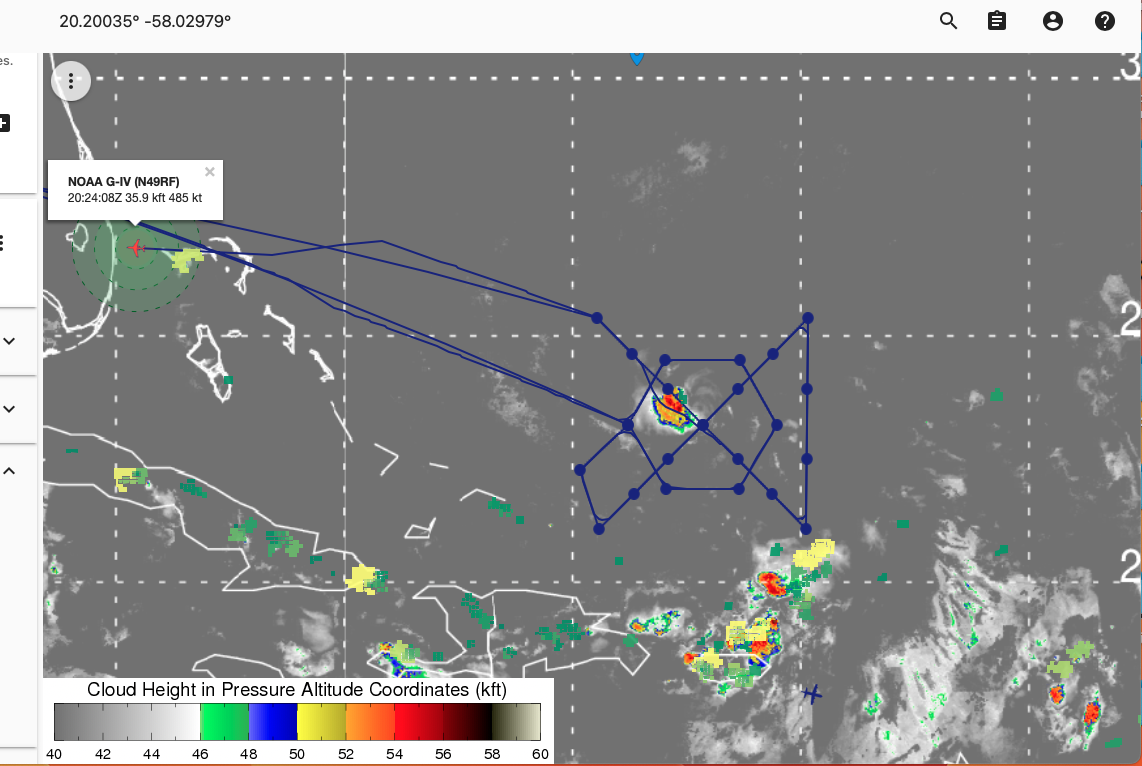 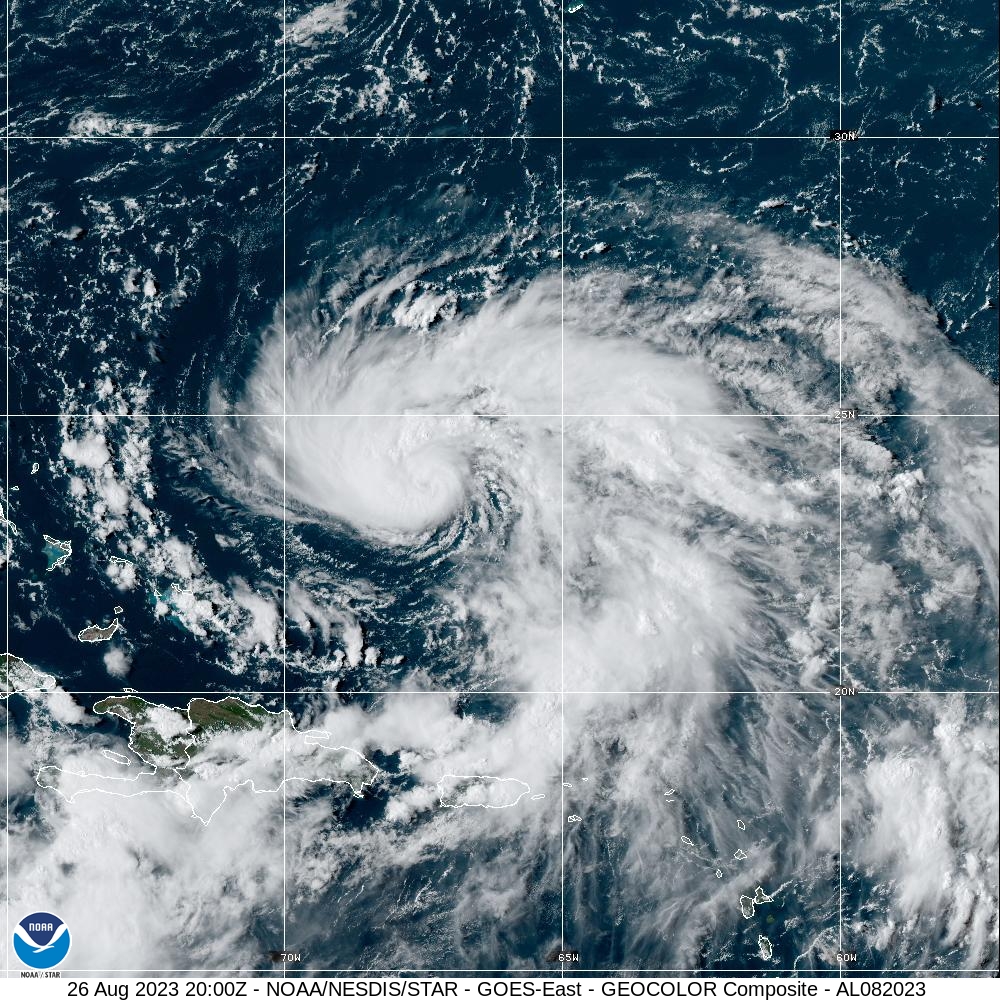 NOAA visible image of Franklin at 8/26 2000 UTC. The 5 PM NHC estimated intensity was 75 kt and 982 mb.Plain Language SummaryThe mission was designed to examine the degree to which Franklin was aligning and the impact of the alignment on the system’s potential for subsequent  intensification. Franklin became better organized during the system likely due to improved alignment as the upper-level low moved southwest of the system. Instrument NotesAll instrumentation worked as expected. There were some TDR scripting issues, but those were resolved. Final Mission TrackSee above.